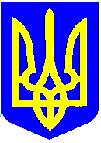 НОВОУШИЦЬКА СЕЛИЩНА РАДАВИКОНАВЧИЙ КОМІТЕТРІШЕННЯПро схвалення проєкту рішення селищної радиКеруючись статтями 11, 33, пунктом 3 частини 4 статті 42, статтями 51-53, частиною 6 статті 59 Закону України «Про місцеве самоврядування в Україні», Земельним кодексом України, з метою підготовки лотів для продажу на земельних торгах, виконавчий комітет селищної радиВИРІШИВ:Схвалити проєкт рішення селищної ради «Про надання дозволу Новоушицькій селищній раді на розроблення проєктів землеустрою щодо відведення земельних ділянок» (далі Рішення), що додається.Відділу земельних відносин та охорони навколишнього природного середовища Новоушицької селищної ради Рішення подати на розгляд селищної ради.Загальному відділу Новоушицької селищної ради з дотриманням вимог Закону України «Про доступ до публічної інформації» не пізніше п’яти робочих днів з дня прийняття цього рішення оприлюднити його на офіційному веб-сайті Новоушицької селищної ради.Селищний голова	Анатолій ОЛІЙНИКДодатокдо рішення виконавчого комітету  від ________2023 року № __НОВОУШИЦЬКА СЕЛИЩНА РАДАVIII скликанняLIІІ сесія РІШЕННЯКеруючись статтями 12, 22, 58, 59, 78, 79, 79-1, 122, 123, 124, 134, 136, 184 Земельного кодексу України,  статтею 50 Закону України «Про землеустрій», статтями 10, 25, 26, пунктом 3 частини четвертої статті 42, частиною шістнадцять статті 46, статтею 59 Закону України «Про місцеве самоврядування в Україні», враховуючи рішення виконавчого комітету Новоушицької селищної ради від 21.09.2023 №_____ «Про схвалення проєкту рішення селищної ради», з метою підготовки лотів для продажу на земельних торгах (аукціоні),  селищна рада ВИРІШИЛА:1. Надати дозвіл Новоушицькій селищній раді ( з метою підготовки лотів для продажу права оренди на земельних торгах) на розроблення проєкту землеустрою щодо відведення земельної ділянки орієнтовною площею 0,5500 га, для культурно-оздоровчих потреб, рекреаційних, спортивних і туристичних цілей – 10.08, за рахунок земель комунальної власності які відносяться до категорії земель водного фонду, що розташовані за межами с. Куражин, на території Новоушицької територіальної громади, Кам’янець-Подільського району, Хмельницької області. 2.  Надати дозвіл Новоушицькій селищній раді ( з метою підготовки лотів для продажу права оренди на земельних торгах) на розроблення проєкту землеустрою щодо відведення земельної ділянки орієнтовною площею 1,5500 га, для культурно-оздоровчих потреб, рекреаційних, спортивних і туристичних цілей – 10.08, за рахунок земель комунальної власності які відносяться до категорії земель водного фонду, що розташовані за межами с. Куражин, на території Новоушицької територіальної громади, Кам’янець-Подільського району, Хмельницької області.3. Розроблені та погоджені у визначеному законом порядку проєкти землеустрою щодо відведення земельних ділянок подати на розгляд та затвердження Новоушицькій селищній раді.4. Контроль за виконанням цього рішення покласти на постійну комісію селищної ради з питань земельних відносин, охорони навколишнього природного середовища, планування територій та містобудування.Селищний голова                      Анатолій ОЛІЙНИКНова Ушиця№Нова Ушиця№Про надання дозволу Новоушицькій селищній раді на розроблення проєктів землеустрою щодо відведення земельних ділянок